Priorities for the WeekWeekly Calendar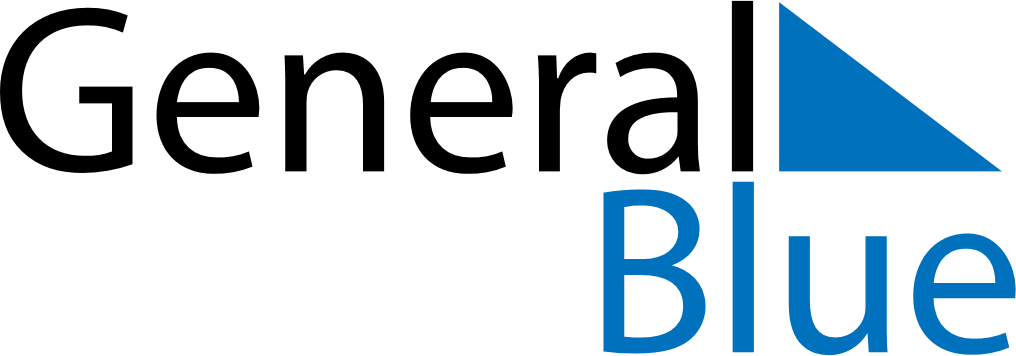 April 23, 2023 - April 29, 2023Weekly CalendarApril 23, 2023 - April 29, 2023Weekly CalendarApril 23, 2023 - April 29, 2023Weekly CalendarApril 23, 2023 - April 29, 2023Weekly CalendarApril 23, 2023 - April 29, 2023Weekly CalendarApril 23, 2023 - April 29, 2023Weekly CalendarApril 23, 2023 - April 29, 2023Weekly CalendarApril 23, 2023 - April 29, 2023SUNApr 23MONApr 24TUEApr 25WEDApr 26THUApr 27FRIApr 28SATApr 296 AM7 AM8 AM9 AM10 AM11 AM12 PM1 PM2 PM3 PM4 PM5 PM6 PM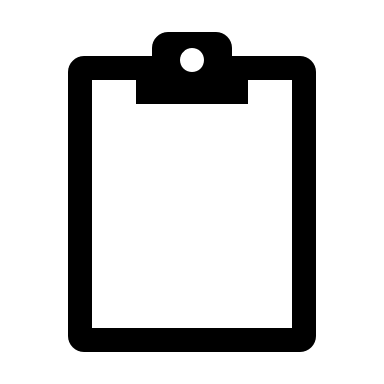 